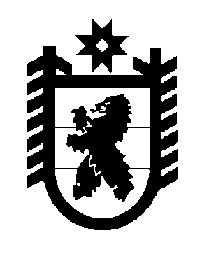 Российская Федерация Республика Карелия    ПРАВИТЕЛЬСТВО РЕСПУБЛИКИ КАРЕЛИЯПОСТАНОВЛЕНИЕот 4 февраля 2013 года № 32-Пг. Петрозаводск О разграничении имущества, находящегося в муниципальной собственности Беломорскогомуниципального районаВ соответствии с Законом Республики Карелия от 3 июля 2008 года № 1212-ЗРК "О реализации части 111 статьи 154 Федерального закона от 22 августа 2004 года № 122-ФЗ "О внесении изменений в законодательные акты Российской Федерации и признании утратившими силу некоторых законодательных актов Российской Федерации в связи с принятием феде-ральных законов  "О внесении изменений и дополнений в Федеральный закон "Об общих принципах организации законодательных (представи-тельных) и исполнительных органов государственной власти субъектов Российской Федерации" и "Об общих принципах организации местного самоуправления в Российской Федерации" Правительство Республики Карелия п о с т а н о в л я е т:1. Утвердить перечни имущества, находящегося в муниципальной собственности Беломорского муниципального района, передаваемого в муниципальную собственность Беломорского городского и Летнереченского сельского поселений, согласно приложениям № 1, 2.2. Право собственности на передаваемое имущество возникает у Беломорского городского и Летнереченского сельского поселений со дня вступления в силу настоящего постановления.             ГлаваРеспублики  Карелия                                                               А.П. ХудилайненПереченьимущества, находящегося в муниципальной                                                         собственности Беломорского муниципального района,                                                    передаваемого в муниципальную собственность                               Беломорского городского поселенияПереченьимущества, находящегося в муниципальной                                                         собственности Беломорского муниципального района,                                                    передаваемого в муниципальную собственность                               Летнереченского сельского поселенияПриложение № 1 к постановлению Правительства Республики Карелия                от  4 февраля 2013 года № 32-П№ п/пНаименованиеимуществаАдрес местонахожденияимуществаИндивидуализирующиехарактеристики имущества1.Квартиры № 1, 2дер. Шижня,                       ул. Шиженская, д. 1общая площадь 66,7 кв. м2.Квартиры № 1, 2дер. Шижня,                       ул. Шиженская, д. 2общая площадь 125,7 кв. м3.Квартиры № 1, 2дер. Шижня,                       ул. Шиженская, д. 3общая площадь 129,1 кв. мПриложение № 2 к постановлению Правительства Республики Карелия                от  4 февраля 2013 года № 32-ПНаименованиеимуществаАдрес местонахожденияимуществаИндивидуализирующиехарактеристики имуществаКвартира № 3пос. Летнереченский,                       ул. Набережная, д. 7аобщая площадь 70,5 кв. м